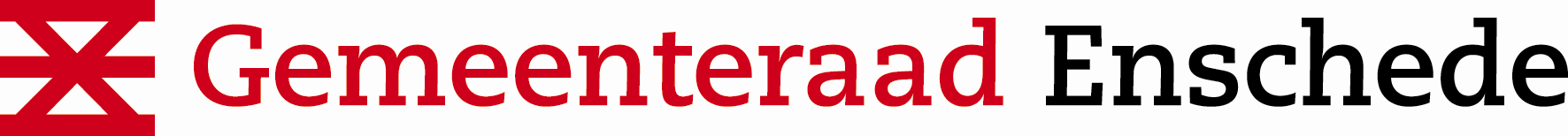 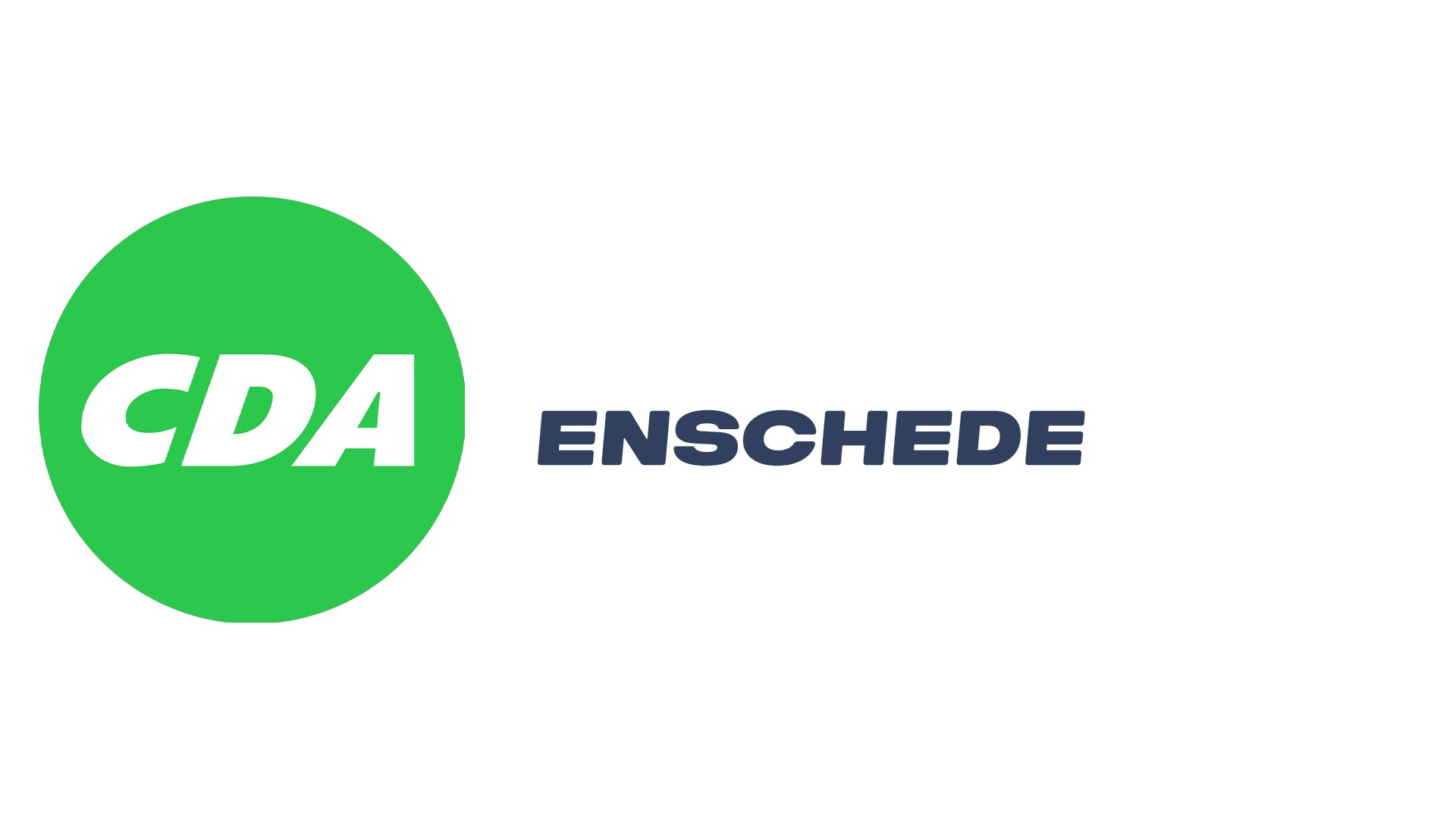 in te vullen door raadsgriffierin te vullen door raadsgriffiermotie nummer:datum indiening raad:31 mei 2021indiener:agendapunt:datum beraadslaging:uitslag stemming:dagtekening:Motie:Motie:Geen ruimte voor wiet-ontwikkelwinkels in EnschedeGeen ruimte voor wiet-ontwikkelwinkels in EnschedeGeen ruimte voor wiet-ontwikkelwinkels in EnschedeGeen ruimte voor wiet-ontwikkelwinkels in EnschedeGeen ruimte voor wiet-ontwikkelwinkels in EnschedeCorsanummer:Corsanummer:NUMMERNUMMERNUMMERNUMMERNUMMERDe raad van de gemeente Enschede bijeen op maandag 31 mei 2021, gehoord de beraadslagingen over:De raad van de gemeente Enschede bijeen op maandag 31 mei 2021, gehoord de beraadslagingen over:De raad van de gemeente Enschede bijeen op maandag 31 mei 2021, gehoord de beraadslagingen over:De raad van de gemeente Enschede bijeen op maandag 31 mei 2021, gehoord de beraadslagingen over:De raad van de gemeente Enschede bijeen op maandag 31 mei 2021, gehoord de beraadslagingen over:De raad van de gemeente Enschede bijeen op maandag 31 mei 2021, gehoord de beraadslagingen over:De raad van de gemeente Enschede bijeen op maandag 31 mei 2021, gehoord de beraadslagingen over:Integrale VeiligheidsbeleidIntegrale VeiligheidsbeleidIntegrale VeiligheidsbeleidIntegrale VeiligheidsbeleidIntegrale VeiligheidsbeleidIntegrale VeiligheidsbeleidConstaterende dat:Constaterende dat:Constaterende dat:Constaterende dat:Constaterende dat:Constaterende dat:Constaterende dat:Binnen de gemeente Enschede 20 wiet-ontwikkelwinkels zich gevestigd hebben;Uit de schriftelijke beantwoording van 29 maart jl. het college onderschrijft dat deze winkels een negatief effect en imago hebben op de (binnen)stad;Dergelijke winkels niet bijdragen aan een veilige winkelsfeer zoals ook omschreven in de brief van 10 november 2020 vanuit de Winkeliersvereniging Winkelhart Enschede. Binnen de gemeente Enschede 20 wiet-ontwikkelwinkels zich gevestigd hebben;Uit de schriftelijke beantwoording van 29 maart jl. het college onderschrijft dat deze winkels een negatief effect en imago hebben op de (binnen)stad;Dergelijke winkels niet bijdragen aan een veilige winkelsfeer zoals ook omschreven in de brief van 10 november 2020 vanuit de Winkeliersvereniging Winkelhart Enschede. Binnen de gemeente Enschede 20 wiet-ontwikkelwinkels zich gevestigd hebben;Uit de schriftelijke beantwoording van 29 maart jl. het college onderschrijft dat deze winkels een negatief effect en imago hebben op de (binnen)stad;Dergelijke winkels niet bijdragen aan een veilige winkelsfeer zoals ook omschreven in de brief van 10 november 2020 vanuit de Winkeliersvereniging Winkelhart Enschede. Binnen de gemeente Enschede 20 wiet-ontwikkelwinkels zich gevestigd hebben;Uit de schriftelijke beantwoording van 29 maart jl. het college onderschrijft dat deze winkels een negatief effect en imago hebben op de (binnen)stad;Dergelijke winkels niet bijdragen aan een veilige winkelsfeer zoals ook omschreven in de brief van 10 november 2020 vanuit de Winkeliersvereniging Winkelhart Enschede. Binnen de gemeente Enschede 20 wiet-ontwikkelwinkels zich gevestigd hebben;Uit de schriftelijke beantwoording van 29 maart jl. het college onderschrijft dat deze winkels een negatief effect en imago hebben op de (binnen)stad;Dergelijke winkels niet bijdragen aan een veilige winkelsfeer zoals ook omschreven in de brief van 10 november 2020 vanuit de Winkeliersvereniging Winkelhart Enschede. Binnen de gemeente Enschede 20 wiet-ontwikkelwinkels zich gevestigd hebben;Uit de schriftelijke beantwoording van 29 maart jl. het college onderschrijft dat deze winkels een negatief effect en imago hebben op de (binnen)stad;Dergelijke winkels niet bijdragen aan een veilige winkelsfeer zoals ook omschreven in de brief van 10 november 2020 vanuit de Winkeliersvereniging Winkelhart Enschede. Overwegende dat:Overwegende dat:Overwegende dat:Overwegende dat:Overwegende dat:Overwegende dat:Overwegende dat:De ondernemers in Enschede door lange coronamaanden weer positieve economische boost nodig hebben.Iedereen in Enschede veilig moet kunnen ondernemen en winkelen en deze winkels daar niet aan bijdragen.De ondernemers in Enschede door lange coronamaanden weer positieve economische boost nodig hebben.Iedereen in Enschede veilig moet kunnen ondernemen en winkelen en deze winkels daar niet aan bijdragen.De ondernemers in Enschede door lange coronamaanden weer positieve economische boost nodig hebben.Iedereen in Enschede veilig moet kunnen ondernemen en winkelen en deze winkels daar niet aan bijdragen.De ondernemers in Enschede door lange coronamaanden weer positieve economische boost nodig hebben.Iedereen in Enschede veilig moet kunnen ondernemen en winkelen en deze winkels daar niet aan bijdragen.De ondernemers in Enschede door lange coronamaanden weer positieve economische boost nodig hebben.Iedereen in Enschede veilig moet kunnen ondernemen en winkelen en deze winkels daar niet aan bijdragen.De ondernemers in Enschede door lange coronamaanden weer positieve economische boost nodig hebben.Iedereen in Enschede veilig moet kunnen ondernemen en winkelen en deze winkels daar niet aan bijdragen.Draagt het college op:Draagt het college op:Draagt het college op:Draagt het college op:Draagt het college op:Draagt het college op:Draagt het college op:De maximale inspanning te leveren voor het tegengaan van het vestigen van nieuwe wiet-ontwikkelwinkels en met een uitfaseringsvoorstel naar de raad te komen.  De maximale inspanning te leveren voor het tegengaan van het vestigen van nieuwe wiet-ontwikkelwinkels en met een uitfaseringsvoorstel naar de raad te komen.  De maximale inspanning te leveren voor het tegengaan van het vestigen van nieuwe wiet-ontwikkelwinkels en met een uitfaseringsvoorstel naar de raad te komen.  De maximale inspanning te leveren voor het tegengaan van het vestigen van nieuwe wiet-ontwikkelwinkels en met een uitfaseringsvoorstel naar de raad te komen.  De maximale inspanning te leveren voor het tegengaan van het vestigen van nieuwe wiet-ontwikkelwinkels en met een uitfaseringsvoorstel naar de raad te komen.  De maximale inspanning te leveren voor het tegengaan van het vestigen van nieuwe wiet-ontwikkelwinkels en met een uitfaseringsvoorstel naar de raad te komen.  En gaat over tot de orde van de dag.En gaat over tot de orde van de dag.En gaat over tot de orde van de dag.En gaat over tot de orde van de dag.En gaat over tot de orde van de dag.En gaat over tot de orde van de dag.En gaat over tot de orde van de dag.Naam & handtekening indiener:Naam & handtekening indiener:Naam & handtekening indiener:Naam & handtekening indiener:Mart van Lagen | CDAMart van Lagen | CDAMart van Lagen | CDAMart van Lagen | CDAAldus vastgesteld in de vergadering van:Aldus vastgesteld in de vergadering van:Aldus vastgesteld in de vergadering van:DATUMDATUMDATUMDATUMDe griffier,De griffier,De griffier,De griffier,